Расписание занятий по адресу ул. Менделеева 32в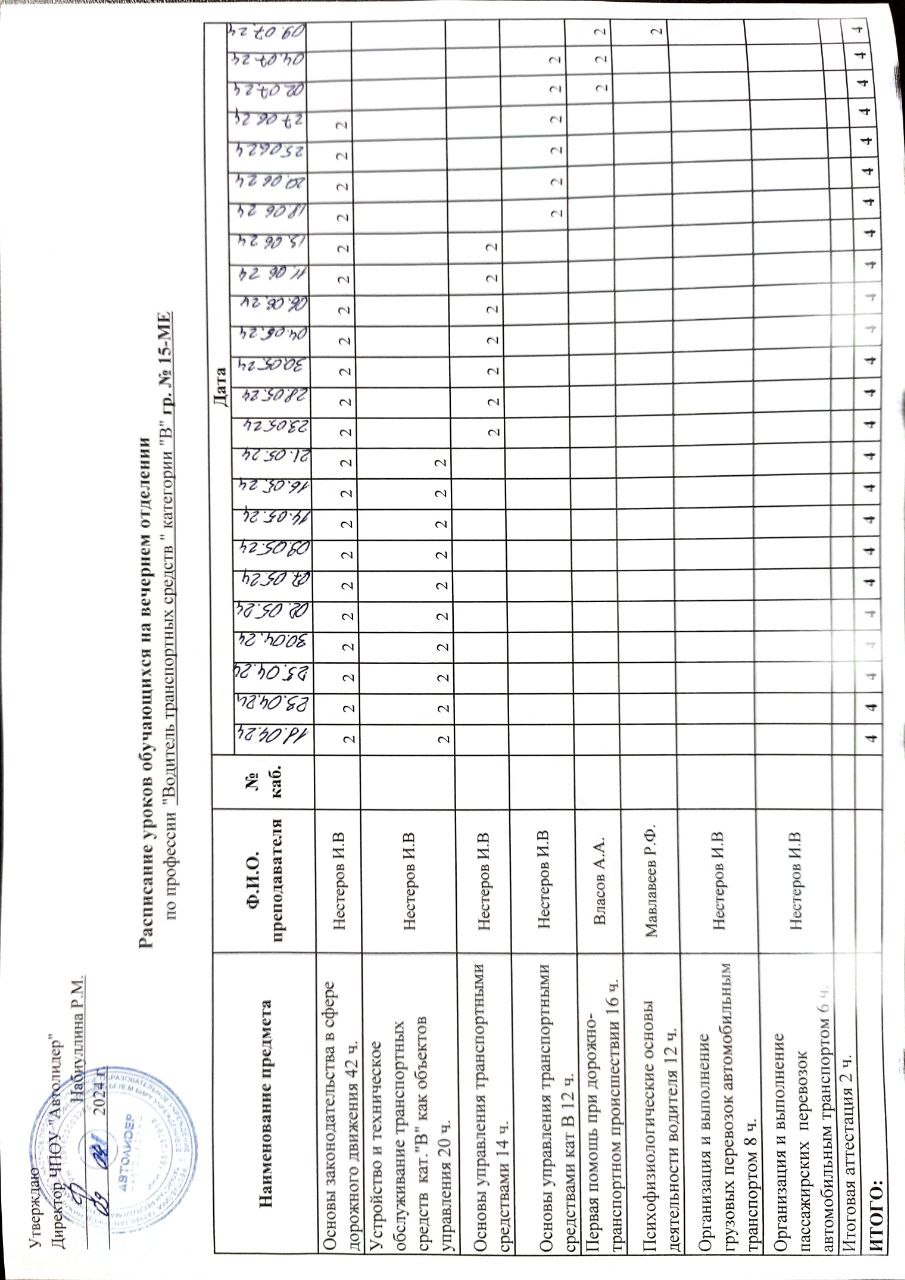 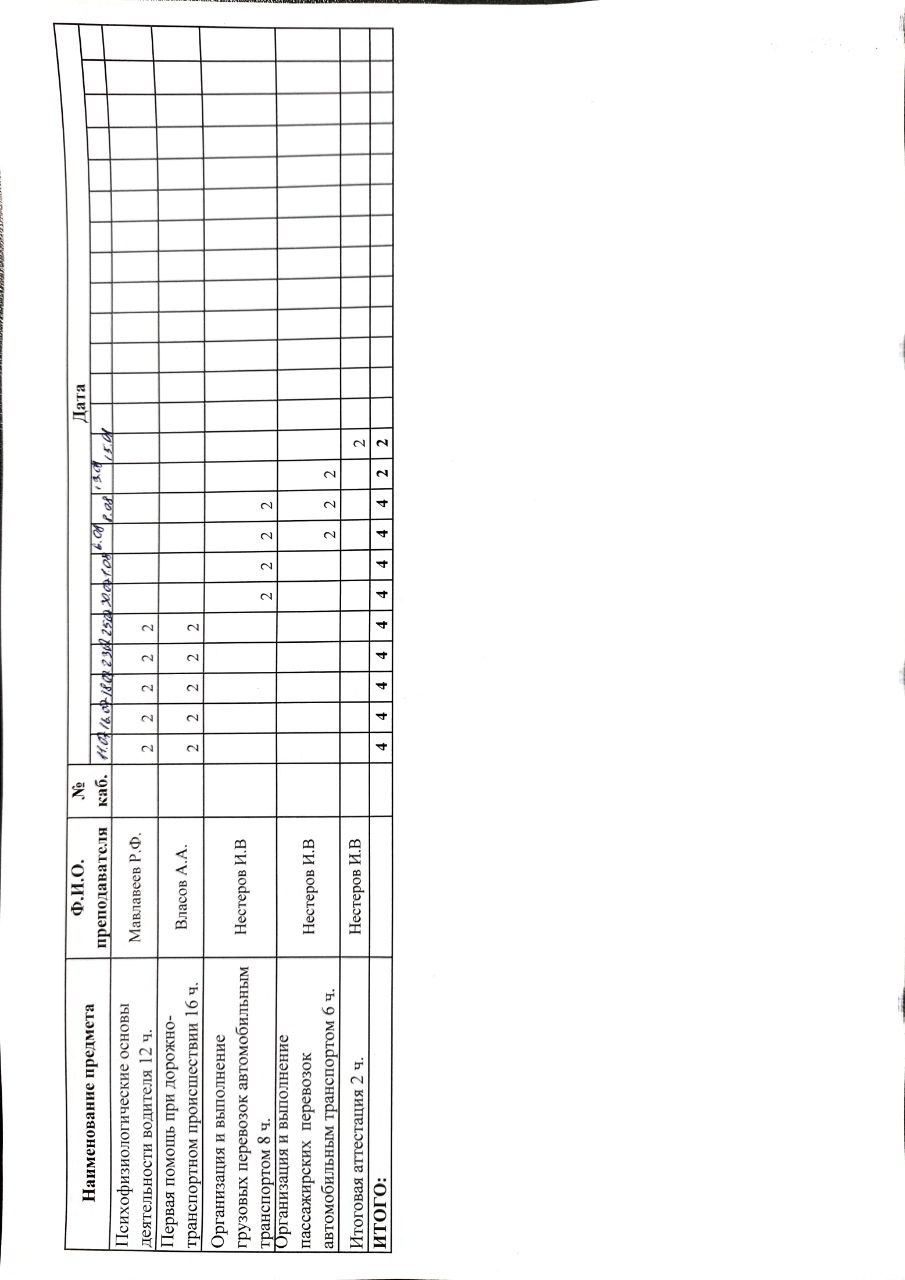 